Бушуйская основная школа – филиал муниципального бюджетного общеобразовательного учреждения «Кириковская средняя школа»РАБОЧАЯ ПРОГРАММАпо предмету «Обществознание» для учащихся 8 класса Бушуйской основной школы – филиала муниципального бюджетного общеобразовательного учреждения«Кириковская средняя школа»Составила:  Шехова Ольга Иановна2020-2021 учебный год1.ПОЯСНИТЕЛЬНАЯ ЗАПИСКА    Настоящая рабочая программа составлена на основании основной образовательной программы основного общего образования Бушуйской основной школы – филиала муниципального бюджетного общеобразовательного учреждения «Кириковская средняя школа» № 71-од от 07.03.2020; учебного плана Бушуйской основной школы – филиала муниципального бюджетного общеобразовательного учреждения «Кириковская средняя школа» на 2020-2021 учебный год; положения о рабочей программе педагога  Бушуйской основной школы – филиала муниципального бюджетного общеобразовательного учреждения «Кириковская средняя школа» реализующего предметы, курсы и дисциплины общего образования от 30 мая 2020 года. Рабочая программа по обществознанию опирается на УМК Обществознание: учебник для учащихся общеобразовательных организаций  Кравченко А.И. – Обществознание: Учебник для 8 класса. Ч.I. -6-е изд. – М.: ООО «ТИД «Русское слово - РС», 2005. – 192 с.» и рассчитаны в соответствии с учебным планом муниципального бюджетного общеобразовательного учреждения «Кириковская средняя школа» в 8 классе на 35 учебных часов в год или 1 час в неделю. Промежуточная аттестация проводится в форме проекта с 04.05.2021 по 25.05.2021г. Содержание основного общего образования по обществознанию представляет собой комплекс знаний, отражающих основные объекты изучения: общество и его основные сферы, человека в обществе, правовое регулирование общественных отношений. Помимо знаний, важными содержательными компонентами курса являются: социальные навыки, умения, совокупность моральных норм и гуманистических ценностей; правовые нормы, лежащие в основе правомерного поведения. Не менее важным элементом содержания учебного предмета является опыт познавательной и практической деятельности, включающий работу с адаптированными источниками социальной информации; решение познавательных и практических задач, отражающих типичные социальные ситуации; учебную коммуникацию, опыт проектной деятельности в учебном процессе и социальной практике. Изучение курса позволит заложить у обучающихся основы знаний, необходимых для изучения общественных проблем в старших классах; позволит ввести обучающихся в мир общественных отношений и научиться жить в этом мире; будет способствовать определению обучающимися своего места в мире и выработке жизненной стратегии; будет способствовать формированию у обучающихся представления о себе как гражданине общества. Общая характеристика учебного предмета «Обществознание» — учебный предмет в основной школе, фундаментом которого являются научные знания о человеке и об обществе, о влиянии социальных факторов на жизнь каждого человека. Их раскрытие, интерпретация, оценка базируются на результатах исследований, научном аппарате комплекса общественных наук (социология, экономическая теория, политология, культурология, правоведение, этика, социальная психология), а также философии. Такая комплексная научная база учебного предмета «Обществознание», многоаспектность изучения его предмета — общественной жизни — обусловливают  интегративный характер обществознания, который сохраняется и в старшей школе. «Обществознание» как учебный предмет в основной школе акцентирует внимание учащихся на современных социальных явлениях.«Обществознание» в основной школе опирается на пропедевтическую обществоведческую подготовку учащихся в начальных классах в рамках учебного предмета «Окружающий мир». Полнота и глубина раскрытия содержания курса по обществознанию на втором этапе обучения ограничены познавательными возможностями учащихся младшего и среднего подросткового возраста. Наиболее сложные аспекты общественного развития рассматриваются в  курсе по обществознанию в старших классах.Обществознание представляется очень специфической школьной дисциплиной в российской системе образования. Уникальность обществознания состоит в том, что здесь не только рассматриваются новые содержательные области (например, вопросы права), но и происходит интеграция других школьных предметов (истории, литературы, географии, биологии и др.), а также привлекается социальный опыт школьников.Цели обучения с учетом специфики предмета: Цели обществоведческого образования в основной школе состоят в том, чтобы средствами учебного предмета активно содействовать:- воспитанию общероссийской идентичности, патриотизма, гражданственности, социальной ответственности, правового самосознания, толерантности, приверженности ценностям, закрепленным в Конституции Российской Федерации;- развитию личности на исключительно важном этапе ее социализации  в подростковом возрасте, повышению уровня ее духовно-нравственной, политической и правовой культуры,  становлению социального поведения, основанного на уважении закона и правопорядка; углублению интереса к изучению социальных и гуманитарных дисциплин; формированию способности к личному самоопределению, самореализации, самоконтроля; повышению мотивации к высокопроизводительной, наукоемкой трудовой деятельности;- формированию у учащихся целостной картины общества, адекватной современному уровню знаний о нем и доступной по содержанию для школьников младшего и среднего подросткового возраста; освоению учащимися тех знаний об основных сферах человеческой деятельности и о социальных институтах, о формах регулирования общественных отношений, которые необходимы для взаимодействия с социальной средой и выполнения типичных социальных ролей человека и гражданина;-  овладению учащимися умениями получать из разнообразных источников и критически осмысливать социальную информацию, систематизировать, анализировать полученные данные; освоению ими способов познавательной, коммуникативной, практической деятельности, необходимых для участия в жизни гражданского общества и правового государства;-  формированию у учащихся опыта применения полученных знаний и умений для определения собственной позиции в общественной жизни; для решения типичных задач в области социальных отношений; для осуществления гражданской и общественной деятельности, развития межличностных отношений, включая отношения между людьми различных национальностей и вероисповеданий, а также в семейно-бытовой сфере; для соотнесения собственного поведения и поступков других людей с нравственными ценностями и нормами поведения, установленными законом; для содействия правовыми способами и средствами защите правопорядка в обществе.Задачи обучения предмету:- содействие самоопределению личности, созданию условий для её реализации;- формирование человека-гражданина, интегрированного в современную действительность и нацеленного на её совершенствование, ориентированного на развитие гражданского общества и утверждение правового государства;- воспитание гражданственности и любви к Родине;- создание у учащихся целостных представлений о жизни общества и человека в нём, адекватных современному уровню научных знаний;- выработка основ нравственной, правовой, политической, экологической культуры;- содействие взаимопониманию и сотрудничеству между людьми, народами, различными расовыми, национальными, этническими и социальными группами;- помощь в реализации права учащихся на свободный выбор взглядов и убеждений;- ориентация учащихся на гуманистические и демократические ценности. Исходя из заявленных целей выдвигаются следующие образовательные задачи преподавания курса обществознания:-  ознакомление школьников с отечественными и зарубежными системами правовых отношений в обществе;-  раскрытие закономерностей общественной жизни;-  выявление внутренних связей между личным и общественным в человеке;-  определение влияния политических процессов на повседневную жизнь человека;-  утверждение неповторимости внутреннего мира каждого индивида и его самоценности;-  формирование демократической системы ценностей подрастающего поколения;-  создание условий для раскрытия творческих способностей личности;-  развитие навыков аналитического мышления и умения делать осознанный выбор;-  моделирование актуальных и практически значимых для школьников ситуаций, разрешение которых помогает занять 	ту или иную позицию в реальной жизни;-  выработка активного отношения подростков к жизни и окружающему миру;-  развитие нестандартности мышления, креативности и творческих способностей;-  понимание ценности образования в современном мире и активизация стремления к самообразованию;-  передача социальных ценностей, способствующих преемственности сложившихся социальных устоев и 	общественной стабильности.2. ПЛАНИРУЕМЫЕ РЕЗУЛЬТАТЫ ОСВОЕНИЯ ПРЕДМЕТА.Личностные результаты   - воспитание российской гражданской идентичности: патриотизма, уважения к Отечеству, прошлому и настоящему многонационального народа России; осознание своей этнической принадлежности, знание основ культурного наследия народов России и человечества; усвоение гуманистических, демократических и традиционных ценностей многонационального российского общества; воспитание чувства ответственности и долга перед Родиной;   - формирование ответственного отношения к учению, готовности и способности к саморазвитию и самообразованию на основе мотивации к обучению и познанию, осознанному выбору и построению дальнейшей индивидуальной траектории образования, профессиональных предпочтений с учётом устойчивых познавательных интересов, а также на основе формирования уважительного отношения к труду, развития опыта участия в социально значимом труде;   - формирование целостного мировоззрения, соответствующего современному уровню развития науки и общественной практики, учитывающего социальное, культурное, языковое, духовное многообразие современного мира;   - формирование осознанного, уважительного и доброжелательного отношения к другому человеку, его мнению, мировоззрению, культуре, языку, вере, гражданской позиции, а также к истории, культуре, религии, традициям, языкам, ценностям народов России и мира; готовности и способности вести диалог с другими людьми и достигать в нём взаимопонимания;   - освоение социальных норм, правил поведения, ролей и форм социальной жизни в группах и сообществах;   - развитие морального сознания и компетентности в решении моральных проблем на основе личностного выбора, формирование нравственных чувств и нравственного поведения, осознанного и ответственного отношения к собственным поступкам;  - формирование коммуникативной компетенции в общении и сотрудничестве со сверстниками, детьми старшего и младшего возраста, взрослыми в процессе образовательной, общественно полезной, учебно-исследовательской, творческой и других видов деятельности;   - формирование ценности здорового и безопасного образа жизни; усвоение правил индивидуального и коллективного безопасного поведения, в том числе в чрезвычайных ситуациях;   - формирование основ экологической культуры, соответствующей современному уровню экологического мышления, развитие опыта экологически ориентированной рефлексивно-оценочной и практической деятельности в жизненных ситуациях;   - осознание значения семьи в жизни человека и общества, принятие ценности семейной жизни, уважительное и заботливое отношение к членам своей семьи;   - развитие эстетического сознания посредством изучения общественной жизни, отражённой в художественных произведениях народов России и мира, творческой учебной деятельности эстетического характера.Метапредметные результаты   - умение самостоятельно определять цели своего обучения, ставить и формулировать для себя новые задачи в учёбе и познавательной деятельности, развивать мотивы и интересы своей познавательной деятельности;   - умение самостоятельно планировать пути достижения целей, в том числе альтернативные, осознанно выбирать наиболее эффективные способы решения учебных и познавательных задач;   - умение соотносить свои действия с планируемыми результатами, осуществлять контроль своей деятельности в процессе достижения результата, определять способы действий в рамках предложенных условий и требований, корректировать свои действия в соответствии с изменяющейся ситуацией;   - умение оценивать правильность выполнения учебной задачи, собственные возможности её решения;  - владение навыками самоконтроля, самооценки, принятия решений и осуществления осознанного выбора в учебной и познавательной деятельности;  - умение определять понятия, создавать обобщения, устанавливать аналогии, классифицировать, самостоятельно выбирать основания и критерии для классификации, устанавливать причинно-следственные связи, строить логическое рассуждение, умозаключение (индуктивное, дедуктивное, по аналогии) и делать выводы;   - умение создавать, применять и преобразовывать знаки и символы, модели и схемы для решения учебных и познавательных задач;   - умение организовывать учебное сотрудничество и совместную деятельность с учителем и сверстниками; работать индивидуально и в группе: находить общее решение и разрешать конфликты на основе согласования позиций и учёта интересов; формулировать, аргументировать и отстаивать своё мнение;   - умение осознанно использовать речевые средства в соответствии с задачей коммуникации для выражения своих чувств,мыслей и потребностей; планирования и регуляции своей деятельности; владение устной и письменной речью, монологической контекстной речью;   - формирование и развитие компетентности в области использования информационно-коммуникационных технологий (далее — ИКТ-компетенции).Предметные результатыИзучение предметной области «Общественно-научные предметы» должно обеспечить:   - формирование мировоззренческой, ценностно-смысловой сферы обучающихся, личностных основ российской гражданской идентичности, социальной ответственности, правового самосознания, поликгльтурности, толерантности, приверженности ценностям, закреплённым в Конституции Российской Федерации;   - понимание основных принципов жизни общества, роли окружающей среды как важного фактора формирования качеств личности, её социализации;   - владение экологическим мышлением, обеспечивающим понимание взаимосвязи между природными, социальными, экономическими и политическими явлениями, их влияния на качество жизни человека и качество окружающей его среды;   - осознание своей роли в целостном, многообразном и быстро изменяющемся мире;   - приобретение теоретических знаний и опыта их применения для адекватной ориентации в окружающем мире, адаптации в нём, формирования собственной активной позиции в общественной жизни при решении задач в области социальных отношений.При изучении общественно-научных предметов задача развития и воспитания личности обучающихся является приоритетной.Предметные результаты изучения предметной области «Общественно-научные предметы» должны отражать:   - формирование у обучающихся личностных представлений об основах российской гражданской идентичности, патриотизма, гражданственности, социальной ответственности, правового самосознания, толерантности, приверженности ценностям, закреплённым в Конституции Российской Федерации;   - понимание основных принципов жизни общества, основ современных научных теорий общественного развития;   - приобретение теоретических знаний и опыта применения полученных знаний и умений для определения собственной активной позиции в общественной жизни, для решения типичных задач в области социальных отношений, адекватных возрасту обучающихся, межличностных отношений, включая отношения между людьми различных национальностей и вероисповеданий, возрастов и социальных групп;   - формирование основ правосознания для соотнесения собственного поведения и поступков других людей с нравственными ценностями и нормами поведения, установленными законодательством Российской Федерации, убеждённости в необходимости защищать правопорядок правовыми способами и средствами, умений реализовывать основные социальные роли в пределах своей дееспособности;   - освоение приёмов работы с социально значимой информацией, её осмысление; развитие способностей обучающихся делать необходимые выводы и давать обоснованные оценки социальным событиям и процессам;   - развитие социального кругозора и формирование познавательного интереса к изучению общественных дисциплин.3. СОДЕРЖАНИЕ УЧЕБНОГО ПРЕДМЕТА.Обществознание 8 класс4. ТЕМАТИЧЕСКОЕ ПЛАНИРОВАНИЕ С УКАЗАНИЕМ ЧАСОВ НА ОСВОЕНИЕ КАЖДОЙ ТЕМЫ.Необходима коррекция расписания в мае 2021 года на 3 часа.5. СПИСОК ЛИТЕРАТУРЫ, ИСПОЛЬЗУЕМЫЙ ПРИ ОФОРМЛЕНИИ РАБОЧЕЙПРОГРАММЫ.Кравченко А.И. – Обществознание: Учебник для 8 класса. Ч.I. -6-е изд. – М.: ООО «ТИД «Русское слово - РС», 2005. – 192 с.»Стандарт основного общего образования по обществознанию,2008г.Примерная программа основного общего образования на базовом уровне по обществознанию.СОГЛАСОВАНО:заместитель директора по учебно-воспитательной работе Сластихина Н.П._______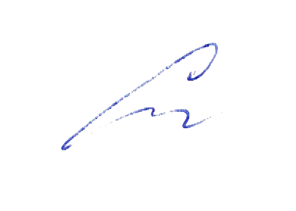 «31» августа 2020г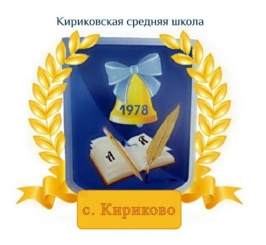 УТВЕРЖДАЮ:Директор муниципального бюджетного общеобразовательного учреждения «Кириковская средняя школа»_________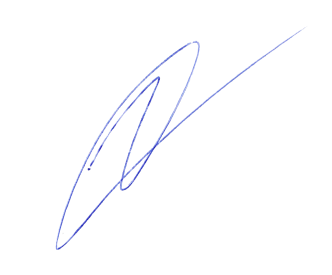 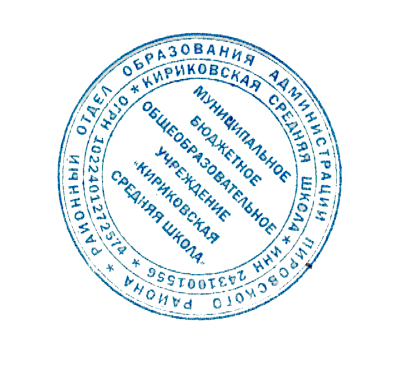 Ивченко О.В.«31» августа 2020 года№ п/пНаименование разделаКоличество часов, отводимых на изучение раздела, темы1Введение 12Раздел I. Общество и человек93Раздел II. Экономическая сфера94Раздел III. Социальная сфера95Промежуточная аттестация16Заключение1Итого:Итого:35№ТемаКоличество часов Дата№ТемаКоличество часов Дата1 Введение104.092Что такое общество111.093Человек, природа, общество118.094Типология  обществ125.095Социальный прогресс и развитие  общества02.106Личность и социальная среда19.107Потребности человека1116.1023.108Социализация и воспитание1116.1023.109Общение106.1110Обобщение по главе113.1111Что такое экономика120.1112Товар и деньги127.1113-14Спрос и предложение204.1211.1215Рынок, цена и конкуренция118.1216Предпринимательство 125.1217Роль государства в экономике115.0118-19Бюджет государства и семьи222.0129.0120Труд105.0221Обобщение по главе112.0222Социальная структура119.0223Социальная стратификация126.0224Богатые105.0325Бедные112.0326Этнос: нации и народности119.0327Межнациональные отношения12.0428Конфликты в обществе19.0429Семья 116.0430Обобщение по главе123.0431Промежуточная аттестация31Промежуточная аттестация130.0432Итоговое повторение17.0533114.0534121.0535128.05